IP Quality Monitor – mreceiver.Модуль для измерения качества IPTVМодуль для измерения качественных характеристик услуг IPTV реализован в виде утилиты командной строки mreceiver. В системе IQM (IP Quality Monitor) модуль задействуется в режиме пакетного теста: агент измерений IQMA в определенные программой тестирования моменты времени выполняет утилиту mreceiver. Параметры измерений передаются через поток стандартного ввода, через командную строку, некоторые параметры могут быть заданы в конфигурационном файле mrceiver. После проведения измерений параметры качества передаются агенту в потоке стандартного вывода в параметризованном виде.РасположениеРасположение файла программы-ресивера может быть произвольным, зависит от пожеланий администратора системы. Файл конфигурации должен размещаться в том же каталоге, что и исполняемый файл и должен называться mreceiver.conf. В противном случае, путь к файлу конфигурации следует указать в параметре командной строки через ключ –C или --config (см. Параметры запуска).Утилита размещается в пользовательском HOME в директории mreceiver. Для Ubuntu это/home/user/mreceiverДля платформы IP Plug:/root/mreceiverДиректория mreceiver содержит саму утилиту и ее конфигурационный файлuser@R1000:~/mreceiver$ ls -latotal 672drwxrwxr-x 2 user user   4096 Jun 13 18:29 .drwxr-xr-x 4 user user   4096 Jun 13 17:53 ..-rwxrwxr-x 1 user user 672720 Jun 13 17:53 mreceiver-rw-rw-r-- 1 user user     57 Jun 13 18:29 mreceiver.confПараметры запускаДля получения опций командной строки необходимо выполнить mreceiver с флагом –h или просто запустить с некорректным набором параметров:maxim@192:~/src/cpp/mreceiver$ ./mreceiver string exception: mreceiver [options] <src_if_address>:<mcast_group_address>:<port>	-h			print help message and exit	-v			print version number and exit	-d|--duration=<sec>	test duration in secons (default:10)	-C|--config=path2cfg	path to configuration file (default:./mreceiver.conf)-h – вывод справочного сообщения и завершение-v – вывод информации о версии и завершение-d – флаг позволяет задать длительность тестовой сессии, т.е. время в секундах в течении которого будет осуществляться прием телевизионного транспортного потока. По умолчанию – 10 секунд-С – путь к файлу конфигурации, по умолчанию будет использоваться текущее расположение исполняемого файла ресивера с добавлением «.conf» а концеsrc_if_address – указывает адрес интерфейса системы, на котором следует осуществить подписку на multicast группуmcast_group_address – указывает адрес multicast группыport – указывает номер порта локального сокета для приема данныхСодержимое файла конфигурации:user@R1000:~/mreceiver$ cat mreceiver.confset SID grt_gm-098_r1000set SIP 10.128.159.2set Key 81aea8eac1fbce51037decf2cac48a21set TestTime 30set RecvTimeOut 3set Key – устанавливает ключ активации модуля mreceiverset TestTime – устанавливает длительность тестовой сессии в секундах по умолчанию. Может быть переопределено параметром –d командной строкиset RecvTimeOut – устанавливает таймаут в секундах, который будет использоваться при приеме трафика подпискаset SIP – указывает адрес интерфейса системы по-умолчанию, на котором следует осуществить подписку на multicast группуset SID – идентифицирует агента на котором установлен модуль, соответствует параметру SID (Agent name)Порядок работыПосле запуска ресивер подписывается и начинает принимать поток, заданный в командной строке. Ресивер переводится в режим получения сообщений для групп, на которые совершена явная подписка. На данный момент поддерживается метод вещания: MPEG-TS поверх UDP. Подбирается формат кадра MPEG-TS из вариантов: стандартный 188-байтный, M2TS, DVB_ASI, ATSC. После этого ресивер приступает к разбору заголовков MPEG-TS: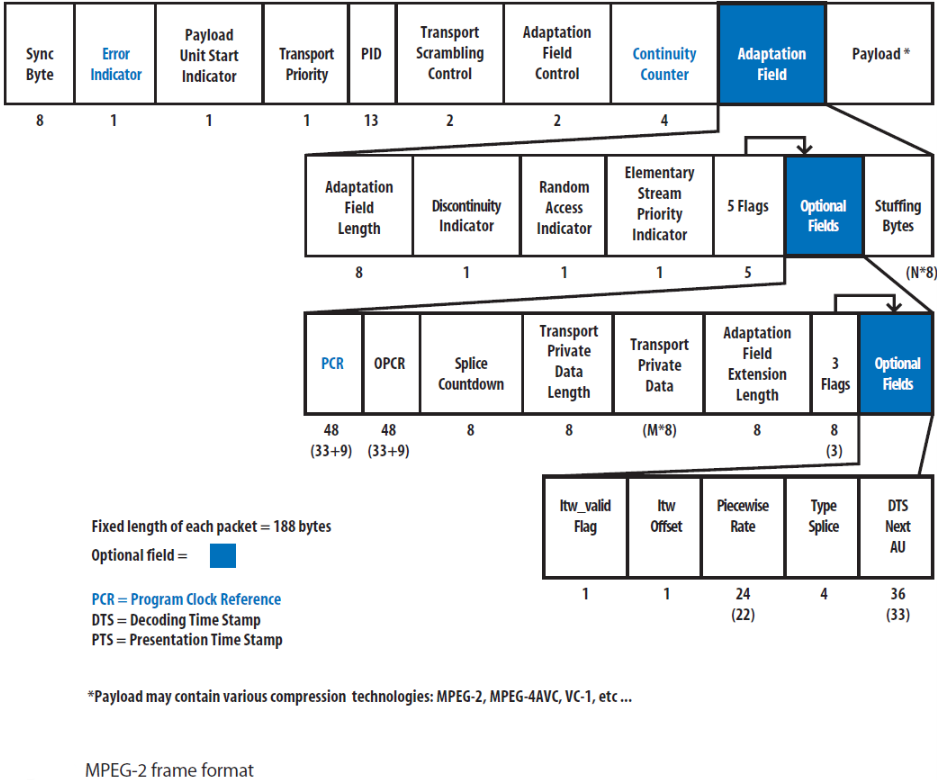 Рисунок  Формат кадра MPEG-TSИспользуется PCR синхронизация из опционального поля заголовка адаптации для расчета Delay Factor (дрожания синхронизации) по-сути – PCR-jitter, рассчитывается минимальное, среднее и максимальное отклонение значения от бортовых часов.Используется Continuity Counter для оценки Media Loss Rate. Подробнее по методикам измерения параметров см.Методики измерения параметров.Запуск в режиме пакетного тестаДля проведения измерений под управлением системы IQM, необходимо сконфигурировать запуск ресивера в режиме пакетного теста. В идеологии системы IQM тест – это процесс измерения характеристик доставки трафика, который пропускается между двумя агентами: агентом-инициатором и сопряженным агентом. В случае процесса измерения параметров доставки IPTV-трафика, инициатором является IQM-агент выполняющий пакетный тест, сопряженным агентом должен стать источник широковещательной рассылки IPTV. Для корректной работы в системе IQM необходимо определить весь перечень источников данных multicast IPTV (каналов), которые потребуется установить на мониторинг. Для этого воспользуйтесь формой AGENTS CONFIGURATION: Configuration --> IQM Agents --> Agents.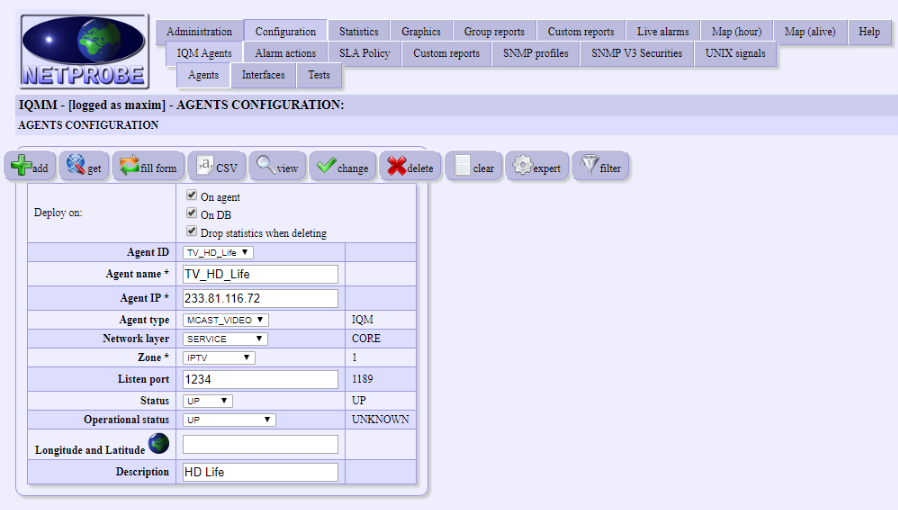 Рисунок  Форма заведения источника multicast IPTVПосле определения каналов возможно заведение тестов. Для конфигурации теста – воспользуйтесь формой TESTS CONFIGURATION. Форма вызывается через пункт меню: Configuration --> IQM Agents --> Tests.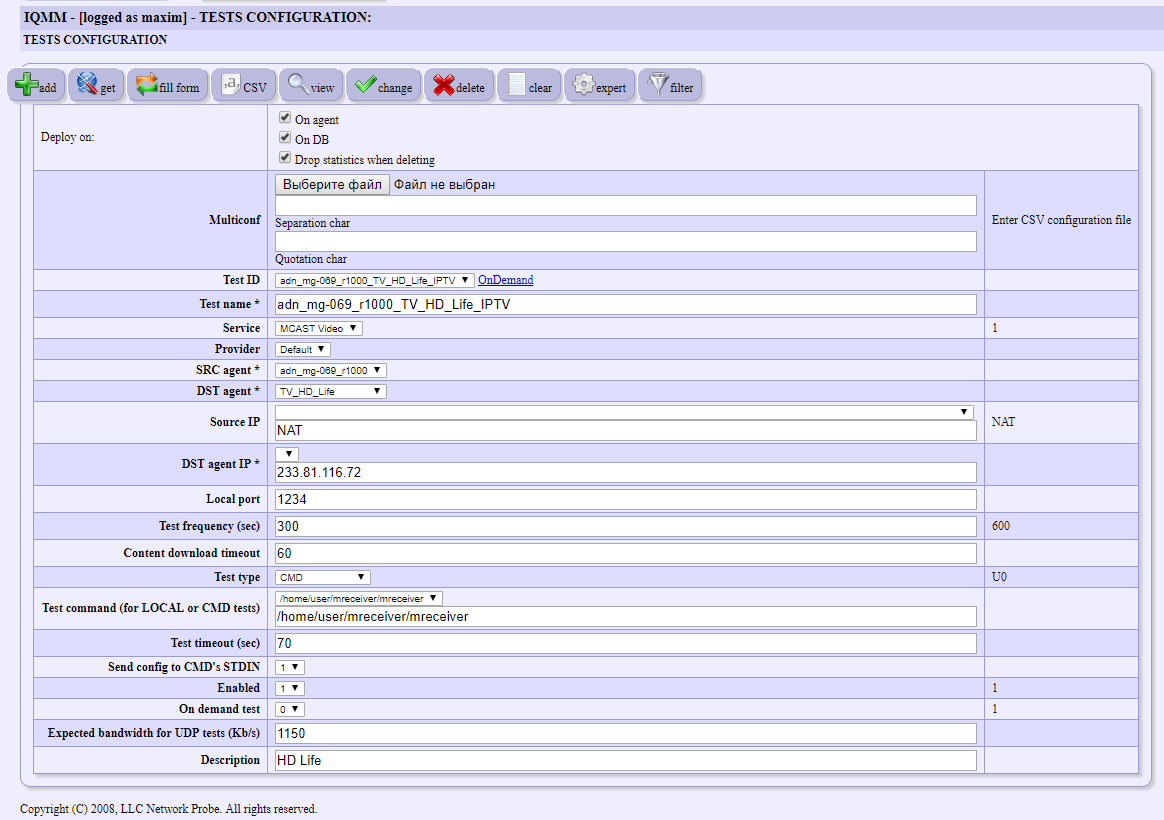 Рисунок  Форма заведения теста IPTVНиже приводим описание полей, которые следует использовать при заведении multicast IPTV теста.Подробно о пакетных тестах см. документ «IQM Manager - руководство пользователя» раздел «CMD, конфигурация пакетного теста».Соответствие полейНа данный момент измеренные характеристики теста размещаются в полях стандартной таблицы data_raw.Методики измерения параметровDelay FactorВ RFC4445 определяется как абсолютная разница между объемом данных пришедших в буфер из сети и объемом данных, забираемых из буфера для непрерывного воспроизведения, деленная на битрейт. Однако, с практической точки зрения, определение в таком виде не слишком понятно и требует расшифровки.Транспортный поток (TS) содержит набор элементарных потоков. В одном таком элементарном потоке (PES) периодически передаются поля адаптации (adaptation field), не реже чем раз в 100 мс там содержится поле PCR (Program Clock Reference), значение которого представляет собой отсчет секунд и должно быть использовано для синхронизации потока при воспроизведении. О том, какой именно элементарный поток будет содержать PCR, говорится в PMT (Program Map Table) в PCR PID. В SPTS только один поток содержит PCR. Для случая MPTS предусмотрена логика для контроля синхронизации только по одному потоку, однако, как я понял, в MPTS PCR присутствует так же только в одном потоке. Поля адаптации содержат флаг discontinuity indicator, сигнализирующий о нарушении в порядке потока. В таких случаях анализ PCR не производится.Вычисление DF производится как абсолютная разница между временным интервалом, вычисленным по бортовым часам dt, и интервалом по полученной синхронизации dpcr. Обозначив B – битрэйт, сможем записать:Abs(dt - dpcr) = abs(dt*B – dpcr*B)/B = abs(Arrived Data – Drained Data)/BВидим, что это как раз то, что хотели от нас авторы невнятного определения RFC4445. Однако смысл параметра при таком подходе – практически реализуем и кристально ясен: DF - это абсолютная разница между временным интервалом, потраченным на примем, и временем контента, принятого за этот интервал.Измеряются минимальные, средние и максимальные значения DF за сессию.Рекомендации по значению DF: меньше 10мс.Media Loss RateMLR – количество потерянных или пришедших в неправильном порядке пакетов в секунду. Рассчитывается как отношение разности количества ожидаемых пакетов и количества принятых пакетов к интервалу времени (RFC4445).Транспортный поток (TS) содержит набор элементарных потоков. Каждый элементарный поток содержит поле CC (Continuity Counter). CC – это 4-битный счетчик, который увеличивается на 1 для каждого последующего пакета в каждом элементарном потоке. В случае если показания счетчика не увеличивается на 1 по модулю 16, это свидетельствует о потере. Производится анализ поля CC (Continuity Counter) для каждого элементарного потока в транспортном потоке. В случае если ожидаемое значение CC отличается от полученного, счетчик потерь увеличивается на 1. Поля адаптации содержат флаг discontinuity indicator, сигнализирующий о нарушении в порядке потока. В таких случаях анализ CC не производится. Каждую секунду накопленное таким образом количество потерь сравнивается с замером за предыдущую секунду. Сохраняется максимальное значение MLR, а счетчик сбрасывается в 0.Media Loss TimeMLT – количество миллисекунд, в течение которых были зафиксированы потери пакетов.Счетчик миллисекунд увеличивается примерно на 1000мс при ненулевом MLR, измеренном на последнем секундном интервале. «Примерно 1000» из-за того, что моменты приема не точно укладываются в секундные интервалы, поэтому используется уточненное значение.Media Loss PiecesMLP – аналогичен MLS но в штуках. Представляет собой оценку количества потерянных пакетов, зафиксированных при анализе CC.Media Loss BytesMLB – аналогичен MLS но в байтах. Представляет собой оценку объема потерянных MPEG-TS пакетов, зафиксированных при анализе нарушений CC.Inter-packet Arrival TimeIAT – интервал в миллисекундах между приходом двух последовательных UDP-пакетов транспортного потока. Фиксируются минимальные, средние и максимальные значения. В отчет попадают среднее и максимальное за период измерения.Великого смысла параметр не имеет.BitrateВычисляется как общий объем пакетов в битах MPEG-TS принимаемых в единицу времени.8 * NumPacketsTS * PacketSize / play_timeNumPacketsTS – количество проанализированных пакетов MPEG-TSPacketSize – размер пакета MPEG-TSplay_time – время, затраченное на прием всех пакетов MPEG-TS.ПараметрЗначениеAgent name *Название канала - уникальное символическое обозначение источника multicast IPTV. Допускается использование алфавитно-цифровых символов, кириллицы.Agent IP *IP-адрес широковещательной рассылки каналаAgent typeТип агента. Должен быть MCAST_VIDEO.Network layerАрхитектурный сетевой уровень, на котором размещен агент. Рекомендуемое значение: SERVICE.Zone *Географическая зона, к которой относится агент данного типа. Рекомендуется выделить специальные зоны, например IPTV или IPTV_Moscow.Listen portUDP-port, для осуществления корректной подписки на контент.StatusАдминистративное состояние агента – источника multicast IPTV. Должно быть установлено значение UP – в работе, возможна подписка и измерение характеристик.Operational statusОперационное состояние агента. Должно быть установлено значение UP – в работе, измерения производятся, возможно поступление статистики.Customer IDИдентификатор клиента.Longitude and LatitudeГеографическое размещение: долгота и широта, разделенные запятой (37.627487253967,55.766706073267). Для удобства предусмотрена ссылка на карту, при нажатии на нее открывается карта, на которой можно кликом левой кнопки мыши выбрать расположение.DescriptionТекстовое описание. До 512 символов.ПараметрЗначениеTest IDИдентификатор, транслированный в Test name. Используется при операциях просмотра, изменения, заполнения формы  и удаления.Test nameНазвание теста. Уникальный символический идентификатор теста. Допускается использование алфавитно-цифровых символов. Формально поле является обязательным для заполнения, однако, если оператор не укажет значения Test name, система определит его самостоятельно по внутренним правилам.ServiceСервис, условный признак услуги. Установите значение MCAST Video.ProviderПровайдер, условный признак провайдера телеком-услуги.SRC agent *Инициирующий агент. Агент, на котором конфигурируется пакетный IPTV тест. DST agent *Сопряженный агент. Идентификатор сопряженного агента. Выберите нужный канал из списка – источник multicast IPTV, заведенный в системе ранее.Source IPIP адрес инициатора. Укажите адрес интерфейса агента, на котором следует осуществить подписку на multicast группу. Специальное значение NAT, указывает модулю mreceiver использовать значение SIP из файла конфигурации mreceiver.conf.DST agent IP *fld_dst_agent_ipIP адрес сопряженного агента. IP адрес multicast группы, на которую следует произвести подписку.Local portуказывает номер порта локального сокета для приема данныхTest frequency (sec)Период в секундах между моментами запуска последовательных тестовых сессий. Если указанный период окажется меньше длительности тестовой сессии, то накладывающиеся тесты будут пропускаться. В регулярных тестах с заданным параметром Cron-like template не используется.Content download timeoutУказывает модулю mreceiver длительность тестовой сессии в секундах.Test typeТип проводимого теста. Задайте значение: CMD - пакетный тест.Test commandПуть к исполняемому файлу пакетного теста. Выясните у администратора системы, где размещен пакетный тест. Задайте значение /home/user/mreceiver или другое значение, указанное администратором.Test timeout (sec)Таймаут выполнения теста (с). Если задано, по истечении заданного количества секунд тест будет принудительно завершен. Рекомендуется использовать значение длительности с запасом (+ 5-10 сек).Send config to CMD's STDINПередать конфигурацию теста на STDIN команды. Установите значение 1, конфигурация теста будет передана на стандартный ввод команды mreceiver. Таким образом модулю будет передана тестовая конфигурация.EnabledСостояние теста:1 – тест включён0 – тест отключёнУстановите значение 1.On demand testПризнак теста по требованию:1 – тест выполняется по требованию и отсутствует в расписании, параметры Cron-like template и Test frequency (sec) игнорируются.0 – тест выполняется по расписанию, время повторения определяется параметрами Cron-like template или Test frequency (sec).Установите значение 0.Expected bandwidth for UDP tests (Kb/s)Ожидаемая скорость приема телевизионного потока (без учета IP/UDP).Потребуется для контроля битрейта по процентному значению.Customer IDИдентификатор клиента.External linkВнешние ссылки, будут отображаться вместе с графическими отчетами в блоке внешних ссылок. Допускается множество ссылок, разделенных пробелами. До 1000 символов. Формат ссылки Name|URL либо URL. Пример:www.rambler.ru YANDEX|www.ya.ruDescriptionНеобязательное поле. Краткое описание теста. До 512 символов.Поле базы данныхФактическое значениеTStartВремя запуска тестовой сессииNumProbesNumPacketsTS – количество MPEG-TS пакетов полученных ресивером после распознавания и регистрации потокаSDLostMLP – количество MPEG-TS пакетов, поступивших с нарушением CCDSLostMLB – количество в байтах MPEG-TS пакетов, поступивших с нарушением CCSDLostPercentMaxMLR (pps)DSLostPercentAvgMLR (pps)SDOOSPercentMLS (Media Loss Time) (ms)MinRttMinDF (ms)AvgRttAvgDF (ms)MaxRttMaxDF (ms)SDBWBitrate (bps)DSBWНе используется, установлено значение 0SDBytesJoin Time (ms)SDJitterAvgIAT (ms)DSJitterMaxIAT (ms)